Name on a black background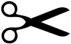 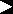 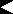 